Implementation2016. december 14. 12:34 - admin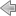 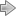 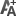 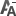 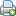 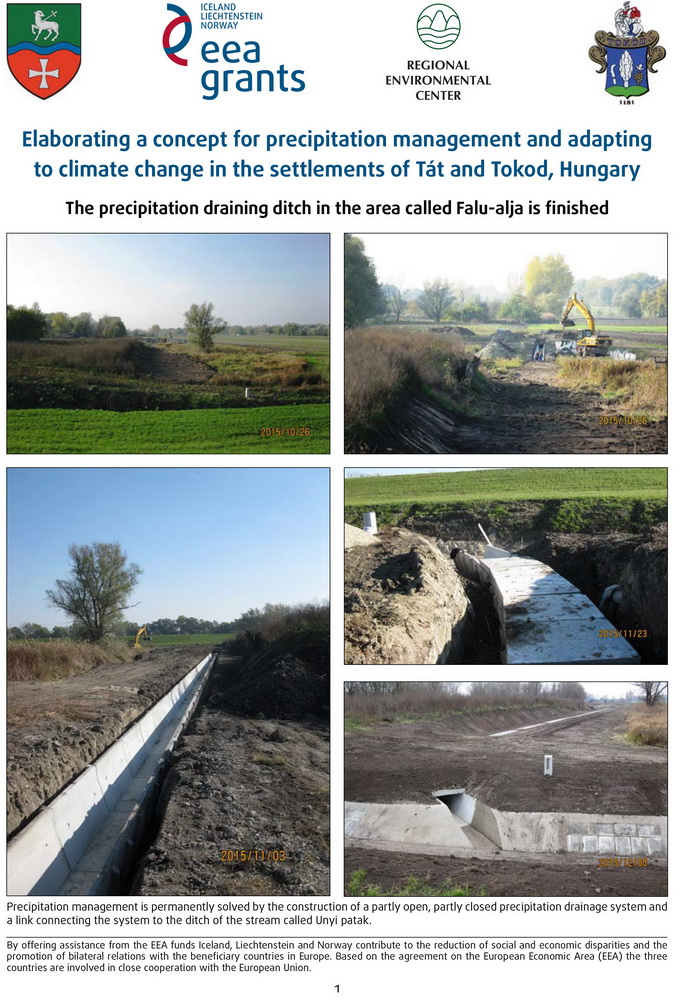 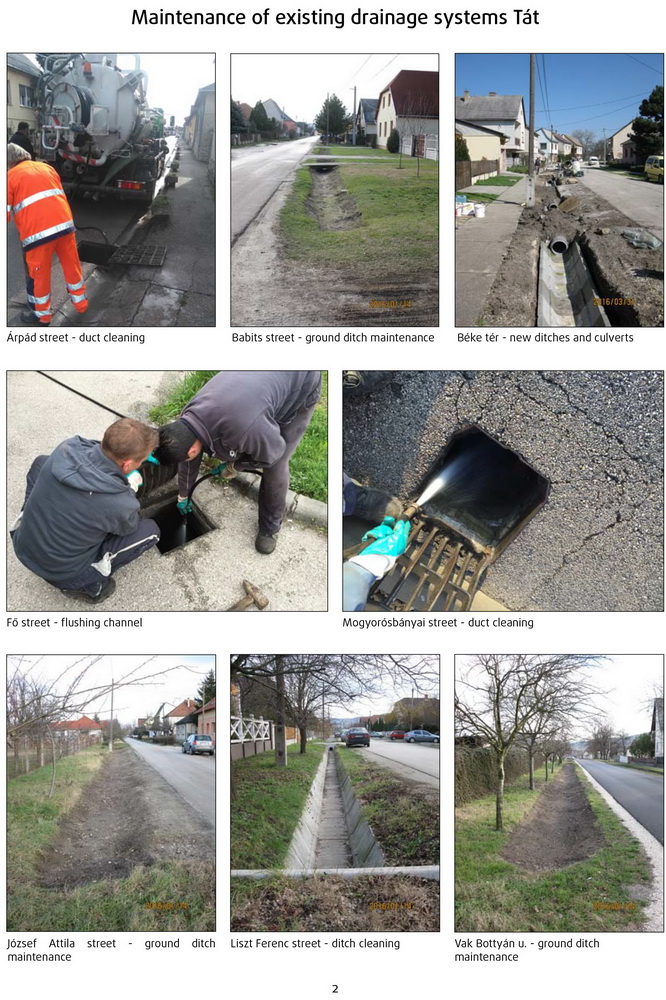 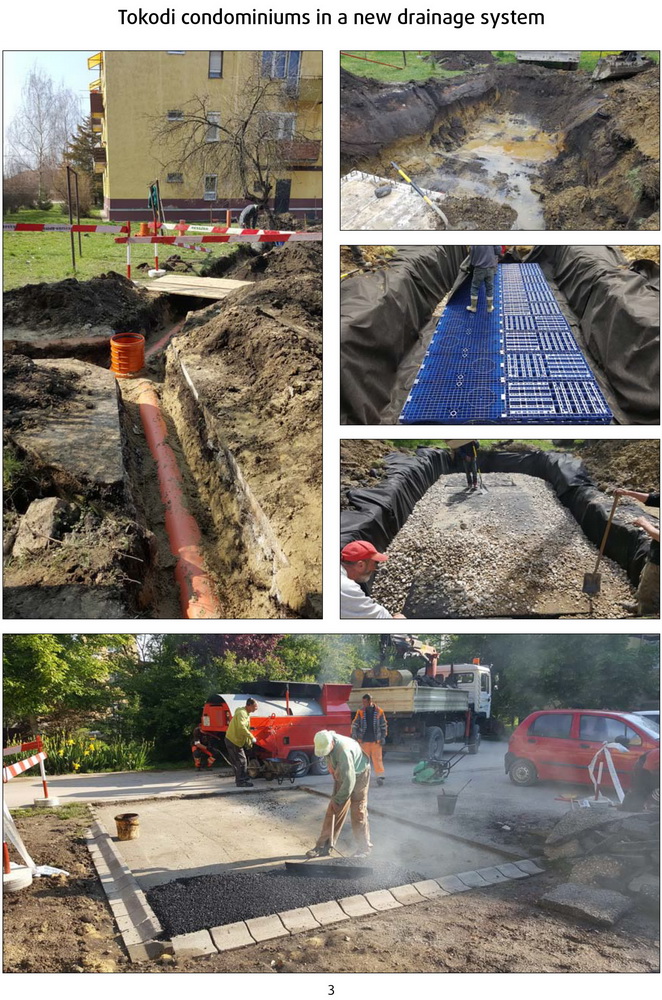 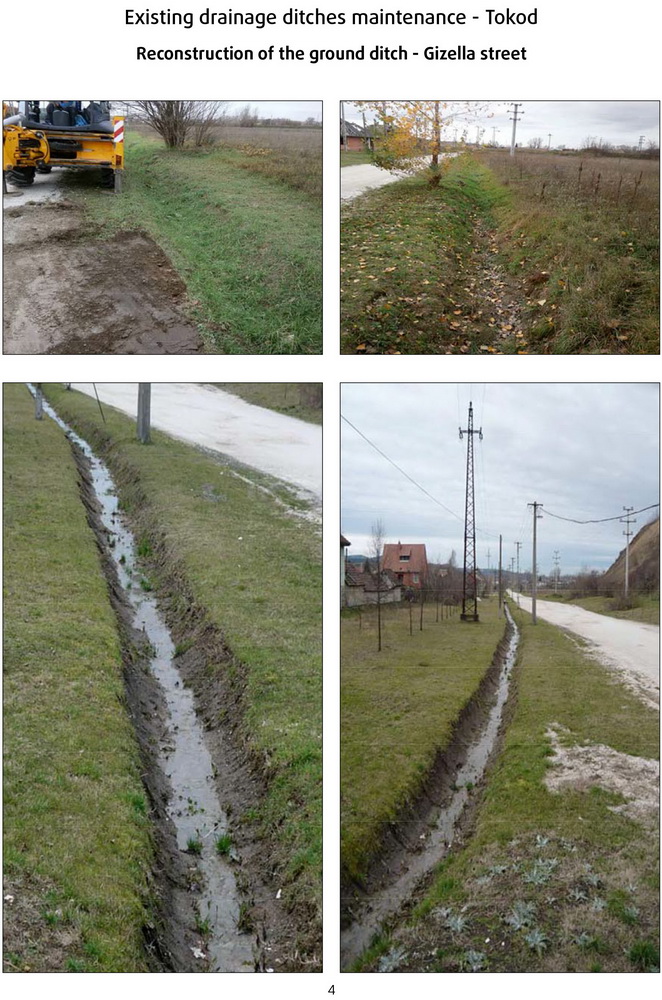 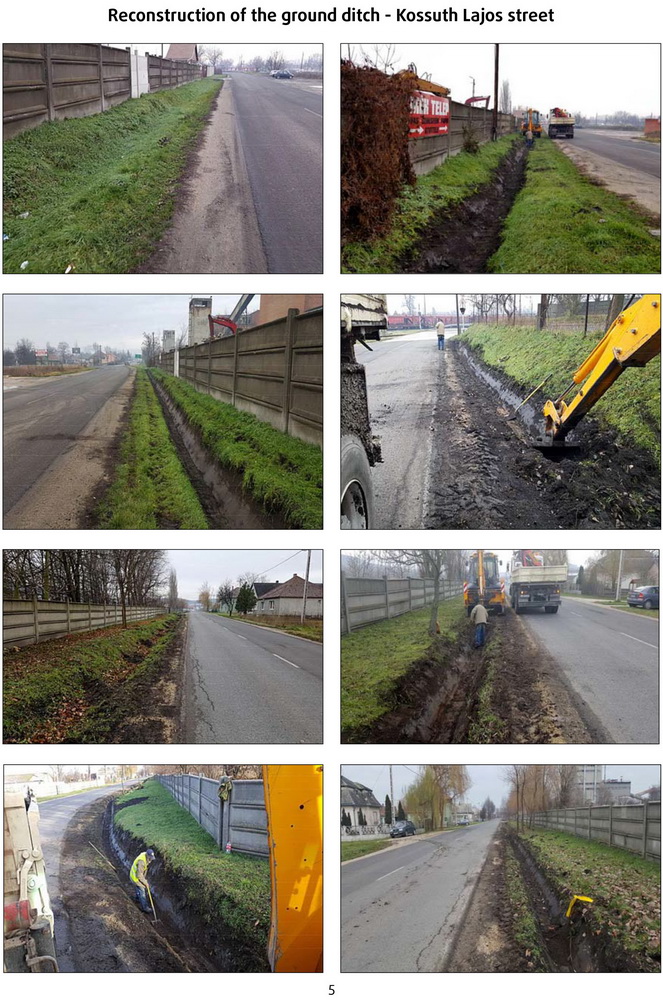 